Сценарий Масленицы для 7-8 класса.Автор: Мухина Татьяна Леонидовна, учитель технологии. Описание материала:   материал может быть использован  классными руководителями или организаторами школьных праздников для проведения народного праздника Масленица,  для  создания условий психологической разгрузки и раскрепощения детей.Цели: ознакомить с русскими традициями и обычаями; рассказать об основных русских народных праздниках и их особенностях; расширять кругозор учащихся; развивать их творческие способности, смекалку, ловкость; способствовать сплочению коллектива класса. Задачи:  - сформировать положительную мотивацию к изучению народных праздников среди обучающихся;  - знакомство с русским народным праздником Масленица;  - развитие творческого мышления; - приобщение детей к содержательному досугу, как средству организации свободного времени.Ход праздника:Ведущий:Праздник этот знаем мы – Время проводов зимы. Люди в эти дни должны Веселиться, печь блины.(Масленица.)Ведущий: Вот и подошла к концу зима длинная да холодная, не  за горами весна – красна. Давайте-ка мы её с вами все дружно поприветствуем Масленицу. Порепетируйте и позовите масленицу. Весна, весна красная Приди, весна, с радостью, С великою милостью, Со льном высоким, С корнем глубоким, С дождями сильными, С хлебами обильными.Широкая масленица – сырная неделя! Ведущий: Здравствуйте, добры люди!  Со мной вы познакомились, а теперь давайте познакомимся с вами.Конкурс «Приветствие»Название  команды. Представление чучела масленицы. Ведущий 1: Широкая Масленица – Сырная неделя! Ты пришла нарядная к нам Весну встречать. Печь блины и развлекаться  Чтоб Зиму студёную из дому прогнать!В народе Масленицу величали: честная Масленица, широкая Масленица, веселая Масленица. Все дни Масленой недели имеют свои названия:Конкурс 2 «Дни масленицы» Ведущая начинает стихотворение, а продолжает команда.Утро... ПОНЕДЕЛЬНИК... Наступает ______________"ВСТРЕЧА". Яркие салазки с горочек скользят. Целый день веселье. Наступает вечер... Накатавшись вволю, все блины едят. ВТОРНИКА отрада , ________________"ЗАИГРЫШ" беспечный. Все гулять, резвиться вышли, как один! Игры и потехи, а за них – награда: Сдобный и румяный масленичный блин! Тут СРЕДА подходит – ________________"ЛАКОМКОЙ" зовётся. Каждая хозяюшка колдует у печи. Кулебяки, сырники – всё им удаётся. Пироги и блинчики – всё на стол мечи! А в ЧЕТВЕРГ – раздольный_____________________ "РАЗГУЛЯЙ" приходит. Ледяные крепости, снежные бои... Тройки с бубенцами на поля выходят. Парни ищут девушек – суженых своих. ПЯТНИЦА настала – ____________________"ВЕЧЕРА у ТЁЩИ". Тёща приглашает зятя на блины! Есть с икрой и сёмгой, можно чуть попроще, Со сметаной, мёдом, с маслом ели мы. Близится СУББОТА – ________________________ЗОЛОВКИ УГОЩЕНИЕ". Вся родня встречается, водит хоровод. Праздник продолжается, общее веселье. Славно провожает Зимушку народ! ВОСКРЕСЕНЬЕ светлое быстро наступает. Облегчают душу все в_________________________ "ПРОЩЁНЫЙ ДЕНЬ". Чучело соломенное – Зимушку – сжигают, Нарядив в тулупчик, валенки, ремень...-   Ой, ты Лакомка-Среда! Масляна сковорода! Как повелось со старины – Едем к… !   (Тёще на блины) (презентация  слайды  2-10)Ведущий.А как вы думаете, почему именно блины пекли на Масленицу? Блин-млин - так его называли в старину, как солнце - Ярило - благословляет дом.Кто знает этот праздник? Сейчас мы проверим, кто знает об этом празднике больше всех и лучше всех.1. Что готовят на Масленицу? (Блины.)2. Что встречают Масленицей? (Весну.)3. Сколько дней идет Масленица? (7 дней.)4. Что сжигают на Масленицу? (Чучело.)Ведущий; Масленица – объеденье! Напечем блины с утра. К ним – сметана и варенье И, конечно же, … !    (Икра)И с икрой, и со сметаной – Всякие они вкусны! Ноздреваты и румяны – Наши солнышки –…   (Блины) Конкурс 3. «Испечём блинчики»Ведущий: Один из участников команды должен выбрать необходимые ингредиенты для блинов. Замесить тесто и испечь блин.Конкурс 4.  Блинная викторина (каждой команде и болельщикам)1. Какой муки в старину пеклись традиционные русские блины?
а) Из пшеничной;
б) Из ржаной;
в) Из гречишной;
г) Из рисовой.
(Она придавала им большую рыхлость и пышность, да ещё слегка кисловатый привкус.)

2.Как на Руси называли блины, в которые запечены какие-либо продукты?
а) Блины с приплодом;
б) Блины с припёком;
в) Блины с подоплёкой;
г) Блины с присказкой.
(Начинку выкладывали на середину сковороды и заливали блинным тестом. В качестве припека, использовались готовые измельченные продукты. Это могли быть: слой жареного лука или моркови, вареные яйца, грибы, рыбный или мясной фарш, творог и т.д.)3. Какой праздник на Руси еще назывался блиноеда?
а) Пасха;
б) Масленица;
в) Рождество;
г) Новый год.
(Другие её названия: объедуха, жироеда, обируха, обмануха.)

4. Какие кухонные приборы помогают современным хозяюшкам печь блины?
а) Электрические блинницы;
б) Лазерные блинопечки;
в) Атомные блиножарки;
г) Наносковородки.

5.Как называются уменьшенные блины?
а) Пончики;
б) Оладьи;
в) Галушки;
г) Клёцки.6.Какие блинчики пекут умелые хозяйки?
а) Ажурные;
б) Стёганые;
в) Вышитые;
г) Безразмерные.(Чтобы испечь такие блинчики нужно перелить  тесто в небольшую пластиковую бутылочку, в крышке которой есть дырочка. Нажимая на бутылку, можно рисовать на горячей сковороде. Сначала рисуется контур блина, который затем быстро заполняется рисунком.)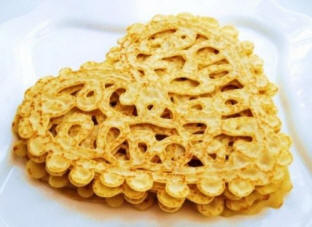 7.С чем чаще всего едят блины в Канаде?
а) Со сгущёнкой;
б) С кленовым сиропом;
в) С мёдом;
г) С беконом.8.Выберите правильное окончание русской пословицы: «Первый блин ...»:
а) колом;
б) комом;
в) маслом не испортишь;
г) отдай врагу.9.Вставьте пропущенное слово в русскую пословицу: «Блин не клин, ... не расколет».
а) Полено;
б) Стекло;
в) Брюхо;
г) Голова.
(Блин не клин, брюха не расколет.)

10.Какое слово пропущено в пословице: «Блинцы, блинчики, блины, как ... у Весны»?
а) Лужи;
б) Колёса;
в) Глаза;
г) Лицо.

11.Чего, согласно русской пословице, не любят блины и поцелуи?
а) Мороза;
б) Счёта;
в) Чужих глаз;
г) Советов.
(Блины и поцелуи счета не любят.)12.Как говорят о неумелом, не приспособленном к работе человеке?
а) Блин горелый;
б) Блин дырявый;
в) Блин холодный;
г) Блин пустой.13.В какой сказке злая мачеха напекла блины на несостоявшиеся поминки по своей падчерицы?
а) «Двенадцать месяцев»;
б) «Морозко»;
в) «Золушка»;
г) «Крошечка-Хаврошечка».

14.Кто в сказке К.И. Чуковского «Путаница» тушил пожар пирогами и блинами?
а) Лисички;
б) Кит;
в) Крокодил;
г) Медведь.

15.У кого, если верить детской дразнилке, на носу находится горячий блин?
а) У плаксы-ваксы;
б) У ябеды-корябеды;
в) У жадины-говядины;
г) У Маши-растеряши.
(Плакса-вакса, гуталин, на носу горячий блин.)

16. Сколько блинов, свернутых вместе, отправлял в рот гоголевский Чичиков, будучи в гостях у Коробочки?
а) Два;
б) Три;
в) Пять;
г) Десять. 
17.Какой сказочный герой выдвигал блинную теорию происхождения лунных кратеров?
а) Карлсон;
б) Знайка;
в) Иван-дурак;
г) Емеля.
8.В каком олимпийском виде спорта в экипировку вратаря входит перчатка «блин»?
а) Футбол;
б) Хоккей с шайбой;
в) Водное поло;
г) Регби.

19. У каких спортсменов есть перчатки под названием блинчики?
а) У боксёров;
б) У лыжников;
в) У фехтовальщиков;
г) У саночников.
(Это лёгкие тренировочные перчатки боксёров.)

20 Как называется спортивный снаряд с блинами?
а) Копьё;
б) Шест;
в) Штанга;
г) Молот.
(Это металлические диски.)

21.Сколько по олимпийским нормативам весит первый блин на штанге?
а) 25;
б) 20;
в) 10;
г) 5.
(Он имеет красный цвет.)

22. Какая разгадка у загадки: «С виду клин, развернешь — блин»?
а) Гриб;
б) Зонт;
в) Парашют;
г) Фонтан.

23.Как ещё можно «печь блинчики»?а) Камушками по воде;б) Вилами по воде;в) Камушками по песку;г) Снежками по воздуху.(Бросать плоский камешек, чтобы тот прыгал по воде. Чем больше прыжков – тем больше блинчиков испеклось.)
 Конкурс 5 «Что в чёрном ящике»Театральный герой, олицетворяющий Масленицу? (Петрушка.) (слайд 10)Ведущий: Четвертый день, четверг, – "разгуляй".  А потешьте Масленицу небылицей.Конкурс 6 «Небылицы»Командам раздаются небылицы. Они должны их инсценировать.1.Два жадных медвежонка
Сидели на суку. 
Один держал кастрюлю,
Другой месил муку. 
Раз! Ку-ку! Два! Ку-ку! 
Оба шлепнулись в муку. 
Оказались не в муке,
А у бабки в твороге.2. Девочка. Федул, что губы надул?Мальчик. Да кафтан прожег.Девочка. Так зашей!Мальчик. Иглы нет.Девочка. А велика ли дыра?Мальчик. Да один ворот остался.Ведущий: Широкий четверг - наступает настоящий разгул: возят чучело на колесе, катаются, поют песни. Традиционно устраивались соревнования в силе и ловкости, кулачные бои, конные бега, петушиные бои, снежные крепости. С этого дня Масленица разворачивалась во всю ширь. Конкурс 7: Игра (для юношей) «Петушиный бой» Ведущий: В Маслену неделю полагалосьЕсть – до икоты,
Орать – до хрипоты,
Петь – до надсаду,
Плясать – до упаду!Ведущий: Эй, девчата-хохотушки!
Запевайте-ка частушки!Конкурс 8. Частушки (для девушек):1.Эх, топни нога, топни правенькая!
Я плясать пойду, хоть и маленькая!2.Как на масленой неделе из трубы блины летели!
Ой, блиночки мои, подрумяненькие!Шила платье из капусты, 
Огурцом отделала!
Рассердилась, платье съела, 
Что же я что наделала?Вы послушайте, девчата, 
Нескладушку буду петь:
На дубу свинья пасется, 
В бане парится медведь!На болоте, на снегу, 
Укусил комар блоху,
Сидит заяц на березе, 
Умирает со смеху!У меня четыре шали, 
Пятая пуховая.
Не одна я боевая – 
Все мы здесь бедовые!Как на масленой неделе 
со стола блины летели!
И сметана, и творог – 
Все летело под порог.8.Хороши у нас частушки, 
Хороши припевочки.
Веселитесь вместе с нами, 
Мальчики и девочки!Ведущий: А знаете ли вы, какая народная игрушка символизирует Масленицу?(куклы Мартинички)Последний день Масленицы  - последний и самый важный день на всей масленичной неделе. Все, от мала до велика, просят друг у друга прощения, чтобы встретить весну с чистой совестью.Дарили сделанные из белых и красных ниток мартинички, куколки мальчика и девочки, - символ дружбы. Их вязали парами; из белых ниток – символ уходящей зимы, из красных – символ весны и жаркого солнца.Давайте и мы попробуем с вами пригласить к нам весну и выполнить пару  таких кукол.          Ими взмахивали и приговаривали:Ты прости меня, прости. Все обиды отпусти.Конкурс  9:  По инструкционным картам изготовить куколок.Ведущий. Вы давно блинов не ели, вы блиночков захотели?
Ой, блины, блины, блины, ой, блиночки мои!Гости, будьте же здоровы – вот блины наши готовы!Конкурс  10: Вот и блинчики поспели. Ведущий: Пышные гуляния Ярмарка венчает. До свиданья, Масленица, приходи опять! Через год Красавицу снова повстречаем. Снова будем праздновать, блинами угощать!Все пьём чай с блинами.Приложение:Весна, весна красная Приди, весна, с радостью, С великою милостью, Со льном высоким, С корнем глубоким, С дождями сильными, С хлебами обильными.Широкая масленица – сырная неделя!Весна, весна красная Приди, весна, с радостью, С великою милостью, Со льном высоким, С корнем глубоким, С дождями сильными, С хлебами обильными.Широкая масленица – сырная неделя!Блинная викторина.1.Из какой муки в старину пеклись традиционные русские блины? а) Из пшеничной;  б) Из ржаной;  в) Из гречишной;    г) Из рисовой.2. Как на Руси называли блины, в которые запечены какие-либо продукты? а) Блины с приплодом;  б) Блины с припёком;  в) Блины с подоплёкой;   г) Блины с присказкой.3. Какой праздник на Руси еще назывался блиноеда? а) Пасха; б) Масленица;   в) Рождество;  г) Новый год.4.Какие кухонные приборы помогают современным хозяюшкам печь блины?а) Электрические блинницы;   б) Лазерные блинопечки; в) Атомные блиножарки;   г)Наносковородки.5. Как называются уменьшенные блины? а) Пончики;      б) Оладьи;   в) Галушки;        г) Клёцки.6. Какие  блинчики пекут умелые хозяйки?а) Ажурные;    б) Стёганые;   в) Вышитые;    г) Безразмерные.7.С чем чаще всего едят блины в Канаде? а) Со сгущёнкой;   б) С кленовым сиропом;   в) С мёдом;   г) С беконом. 8.Выберите правильное окончание русской пословицы: «Первый блин ...»: а) колом;  б) комом;   в) маслом не испортишь;  г) отдай врагу. 9.Вставьте пропущенное слово в русскую пословицу: «Блин не клин, ... не расколет». а) Полено;  б) Стекло;  в) Брюхо;   г) Голова.10.Какое слово пропущено в пословице: «Блинцы, блинчики, блины, как ... у Весны»? а) Лужи;  б) Колёса;   в) Глаза;   г) Лицо. 11.Чего, согласно русской пословице, не любят блины и поцелуи? а) Мороза;  б) Счёта;  в) Чужих глаз;   г) Советов.12.Как говорят о неумелом, не приспособленном к работе человеке?а) Блин горелый;  б) Блин дырявый;   в) Блин  холодный;   г) Блин пустой.13. В какой сказке злая мачеха напекла блины на несостоявшиеся поминки по своей падчерицы? а) «Двенадцать месяцев»;  б) «Морозко»;  в) «Золушка»;  г) «Крошечка-Хаврошечка». 14.Кто в сказке К.И. Чуковского «Путаница» тушил пожар пирогами и блинами? а) Лисички;  б) Кит;  в) Крокодил;   г) Медведь. 15.У кого, если верить детской дразнилке, на носу находится горячий блин?а) У плаксы-ваксы;  б) У ябеды-корябеды; в) У жадины-говядины; г) У Маши-растеряши.16.Сколько блинов, свернутых вместе, отправлял в рот гоголевский Чичиков, будучи в гостях у Коробочки? а) Два; б) Три;   в) Пять;   г) Десять.17. Какой сказочный герой выдвигал блинную теорию происхождения лунных кратеров? а) Карлсон; б) Знайка;  в) Иван-дурак;  г) Емеля. 18.В каком олимпийском виде спорта в экипировку вратаря входит перчатка «блин»? а) Футбол; б) Хоккей с шайбой;  в) Водное поло;  г) Регби.19. У каких спортсменов есть перчатки под названием блинчики?а) У боксёров;  б) У лыжников;  в) У фехтовальщиков;  г) У саночников.20.Как называется спортивный снаряд с блинами?
а) Копьё; б) Шест; в) Штанга; г) Молот.
21.Сколько по олимпийским нормативам весит первый блин на штанге?
а) 25;   б) 20;    в) 10;     г) 5.
22.Какая разгадка у загадки: «С виду клин, развернешь — блин»?
а) Гриб;  б) Зонт;         в) Парашют;    г) Фонтан.
23.Как ещё можно «печь блинчики»?а) Камушками по воде;     б) Вилами по воде; в) Камушками по песку; г) Снежками по воздуху.1.Два жадных медвежонка
Сидели на суку. 
Один держал кастрюлю,
Другой месил муку. 
Раз! Ку-ку! Два! Ку-ку! 
Оба шлепнулись в муку. 
Оказались не в муке,
А у бабки в твороге.2. Девочка. Федул, что губы надул?Мальчик. Да кафтан прожег.Девочка. Так зашей!Мальчик. Иглы нет.Девочка. А велика ли дыра?Мальчик. Да один ворот остался.1.Эх, топни нога, топни правенькая!
Я плясать пойду, хоть и маленькая!2.Как на масленой неделе из трубы блины летели!
Ой, блиночки мои, подрумяненькие!3.Шила платье из капусты, 
Огурцом отделала!
Рассердилась, платье съела, 
Что же я что наделала?4.Вы послушайте, девчата, 
Нескладушку буду петь:
На дубу свинья пасется, 
В бане парится медведь!5.На болоте, на снегу, 
Укусил комар блоху,
Сидит заяц на березе, 
Умирает со смеху!6.У меня четыре шали, 
Пятая пуховая.
Не одна я боевая – 
Все мы здесь бедовые!7.Как на масленой неделе 
со стола блины летели!
И сметана, и творог – 
Все летело под порог.8.Хороши у нас частушки, 
Хороши припевочки.
Веселитесь вместе с нами, 
Мальчики и девочки!Инструкционная картаИзготовление куклы «Мартинички»Последовательность изготовленияЭскиз1. Из картона вырезать шаблон размером 10Х20 см.  На шаблон по ширине намотать 3-4 витка пряжи. Оставшимся длинным концом, пропущенным под пряжу по сгибу сделать стягивающий петельный узел.  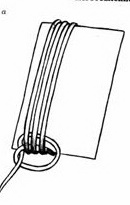 2. Пряжу через край стянуть с шаблона. Оставшимся концом пряжи, отступив 1см от узла, сделать двойной петельный узел и стянуть весь пучок. 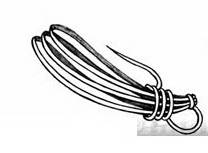 3. Нить плотно наложить на пучок виток к витку и, не доходя 1 см до противоположной стороны, закрепить двойным петельным узлом. Оставшиеся с обеих сторон петли разрезать пополам, пряжу на кончиках распушить.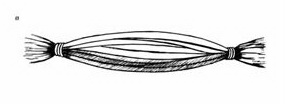 4. На шаблон по ширине аккуратно намотать 20-25 витков пряжи. Под пряжу по сгибу пропустить нить и завязать, стянуть намотанные витки. По противоположному сгибу намотанной пряжи нить разрезать. Пряжу снять с шаблона. Под связанный сгиб заложить горошину (бусину). Горошину равномерно обложить пряжей, одной из нитей под горошиной затянуть петельный узел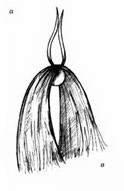 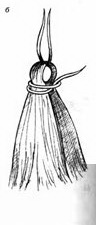 5. Пучок разложить на две части. Между прядями пучка уложить первый пучок, под которым одной из свободных нитей обе разложенные пряди стянуть. Концы пряжи слегка распушить.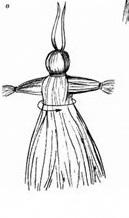 